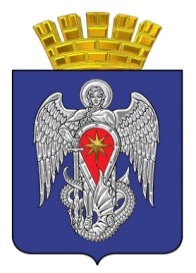 Контрольно-счетная комиссиягородского округа город МихайловкаВолгоградской областиЭКСПЕРТНОЕ ЗАКЛЮЧЕНИЕ№ 32-11.12.2018 г.             к  проекту решения Михайловской городской Думы     «О бюджете городского округа город Михайловка  на 2019 год и плановый период 2020 и 2021 годов» на первое чтение             Председатель контрольно-счетной комиссии городского округа город Михайловка  В.Г. Гудкова, консультант КСК У.С.Антонцева и консультант КСК Ю.П.Петрова провели экспертно-аналитическую оценку проекта Решения «О бюджете городского округа город Михайловка на 2019 и плановый период 2020 и 2021 годов».            Заключение контрольно-счетной комиссии городского округа город Михайловка на проект решения Михайловской городской Думы  «О бюджете городского округа город Михайловка на 2019 год и плановый период 2020-2021 годов» подготовлено в соответствии с Бюджетным кодексом Российской Федерации (далее Бюджетный кодекс, БК РФ), Уставом городского округа город Михайловка, Решением Михайловской городской Думы от 31.03.2014 № 867 «Положение о бюджетном процессе в городском округе город Михайловка» (далее Решение о бюджетном процессе), Положением о контрольно-счетной комиссии городского округа город Михайловка и иными нормативными правовыми актами. Общие положения             Правовые основы рассмотрения проекта бюджета определены Бюджетным кодексом,  Уставом городского округа город Михайловка и Решением о бюджетном процессе.             Согласно ст. 25 Решения о бюджетном процессе, проект бюджета городского округа на очередной финансовый год не позднее 15 ноября текущего года вносится администрацией городского округа в городскую Думу. Согласно ст. 27 Решения о бюджетном процессе, Председатель городской Думы в свою очередь, в течение суток направляет проект бюджета в постоянную комиссию Михайловской городской Думы по бюджету, экономике, налогам и предпринимательству для подготовки заключения о соответствии представленных документов и материалов требованиям Положения о бюджетном процессе.       Рассматриваемый проект решения и прилагающийся к нему пакет документов, внесены в городскую Думу администрацией городского округа город Михайловка 15.11.2018 года и направлены в контрольно-счетную комиссию для подготовки экспертного заключения.Прогноз социально-экономического развития городского округа городМихайловка на 2019-2021 годы.В целом прогноз социально-экономического развития городского округа город Михайловка на 2019-2021 годы соответствует основным ориентирам развития экономики Волгоградской области и общероссийским тенденциям в условиях ослабления курса национальной валюты в результате усиления санкционного давления при относительно высоких ценах на нефть марки «Юралс».Согласно пояснительной записке к проекту, расчет прогнозных показателей поступления налоговых и неналоговых доходов в городской бюджет составлен на основе ожидаемых итоговых макроэкономических показателей социально-экономического развития городского округа город Михайловка в 2018 году, прогноза социально-экономического развития городского округа на 2019-2021 годов, прогнозного плана приватизации муниципального имущества на 2019-2021 годы, дополнительных отчислений от налога на доходы физических лиц и др. Показатели прогноза подготовлены на основе сценарных (базовых)  условий функционирования экономики Российской Федерации, Волгоградской области на 2019-2021 годы и  анализа ситуации социально-экономического развития городского округа город Михайловка за 2017 год,  с учетом ожидаемых результатов 2018 года.В базовом варианте прогноза РФ предусматривается понижательная динамика цен на нефть марки «Юралс»: с 69,6 доллара США за баррель в 2018 году; до 57,9 доллара США за баррель в 2021 году и до 53,5 доллара США за баррель в 2024 году. Также ожидается ослабление национальной валюты с 61,7 рубля за доллар в 2018 году, до 63,9 рубля за доллар США в 2019 году и до 64 рублей за доллар США к 2021 году. В рамках базового сценария РФ прогнозируется снижение темпов мирового экономического роста с 3,7 % в 2017 году до 3,2 % в 2024 году. В прогнозе РФ, под влиянием повышения ставки НДС с1 января 2019 года предусматривается  ускорение инфляции с 3,4 % 2018 года до 4,3 % к концу 2019 года,  к концу 2021 года ожидается стабилизация инфляции на уровне 4 %. При составлении Прогноза учитывались данные анализа сложившейся ситуации социально-экономического развития городского округа город Михайловка за 2017 год, с учетом ожидаемых результатов 2018 года, с применением показателей инфляции и индексов-дефляторов, предложенных Минэкономразвития России на 2019-2021 годы. Анализ макроэкономических показателей развития городского округа город Михайловка, прогнозируемых на 2019-2021 годы, проведен на предмет достоверности основных параметров прогноза, принятых за основу составления проекта на 2019-2021 годы, и соответствия прогнозируемых и ожидаемых оценок макроэкономических показателей городского округа город Михайловка за 2018 год. Также, проведено сравнение прогноза с показателями прогноза социально-экономического развития Волгоградской области и РФ на 2019-2021 годы.Динамика макроэкономических показателей за 2017 – 2019 годы, а также результаты сравнительного анализа прогнозируемых и ожидаемых оценок основных макроэкономических показателей за 2018 год представлены в следующей таблице.Из данных, приведенных в таблице, видно, что в 2018 году в сравнении с предыдущим годом прогнозируется отрицательная динамика по объему продукции сельского хозяйства (- 40,9 млн. руб.) и соответственно индекса производства этой продукции (-1,7 %), среднегодовой численности занятых в экономике (-0,07 тыс. чел.), индекса объема инвестиций (- 86,1 %), прибыль прибыльных предприятий (- 428,7 млн.руб.). Кроме того, предполагается снижение темпов роста в сравнении с предыдущими периодами по объему отгруженных товаров,  индекс промышленного производства (- 6,8 %) и по реальным денежным доходам населения (- 0,1 %). На  снижение продукции сельского хозяйства в основном повлияла гибель в 2018 году посевов сельскохозяйственных культур в результате почвенной засухи и суховея на территории Михайловского района. С учетом тенденции к уменьшению численности населения трудоспособного возраста (на 392 чел. в 2018 году) снижен показатель среднегодовой численности занятых в экономике. Причины предполагаемого снижения индекса объема инвестиций в Прогнозе СЭР не указаны.На снижение объемов  отгруженных  товаров собственного производства, выполненных работ и услуг повлияло уменьшение спроса и объема продаж по производству шифера на 11,6 % и  хризотилцементных  труб на 35,4%. На ОАО «Себряковский комбинат асбестоцементных изделий» принимается ряд мер по увеличению объемов продаж. Также в первом полугодии 2018 года снизился объем отгруженных товаров на  АО «МСК» Михайловский» в связи с переходом на давальческую схему производства.Согласно прогноза СЭР макроэкономические условия развития городского округа город Михайловка характеризуются ростом в 2019-2021 годах всех основных макроэкономических показателей. Снижение темпов роста по сравнению с предыдущим периодом наблюдается в 2019 году по объему инвестиций в сопоставимых ценах (-0,6 %) и среднегодовая численность занятых в экономике уменьшится на 40 чел.  В 2019 году и плановом периоде ожидается ежегодный рост обобщающего показателя экономической деятельности городского округа – объема отгруженной промышленной продукции, объем  в номинальном выражении должен вырасти с 14282,7 млн. руб. в 2019 году до 14752,4 млн. руб. в 2021 году, или на 3,2 %. В 2019-2021 годах темп роста объема отгруженной промышленной продукции (в сопоставимых ценах) составит 96,8; 97,8 и 99,6 процента. Основной целью промышленной политики предприятий городского округа является создание условий и активизация факторов, направленных на восстановление спроса на выпускаемую продукцию. Планируется, что инвестиционные вложения в экономику городского округа в  2019-2021 годах будут расти: общий объем инвестиций увеличится в течение  прогнозируемого периода с 1651,3 млн. руб. до 1991,3 млн. руб. В 2019-2021 годах планируется реализация 7 промышленных инвестиционных проектов с общим объемом инвестиций со сроком реализации с 2015 по 2021 гг. порядка 11427 млн. руб. и созданием почти 1159 высокопроизводительных рабочих мест. Важную роль в экономике городского округа играет сельское хозяйство, доля которого составляет 15 %. Объем продукции сельского хозяйства  прогнозом СЭР определен от 5264,5 млн. руб. в 2019 году до 5758,4 млн. руб. в 2021 году, индекс производства продукции сельского хозяйства запланирован в размере 101,4; 101,4 и 101,4 % соответственно по годам. Определяющее влияние на формирование индекса производства продукции сельского хозяйства оказывает производство продукции растениеводства, которое составляет 77,8 % от общего количества сельхозугодий. Развитие растениеводства предполагается за счет расширения посевных площадей сельскохозяйственных культур, проведения сортосмены и сортообновления семян с высокими посевными качествами и сортовой чистотой. Важной отраслью сельского хозяйства городского округа является животноводство, которое представлено двумя свиноводческими фермами, крестьянскими хозяйствами и гражданами, ведущими личные подсобные хозяйства.В прогнозе снижен темп роста реальной заработной платы, по оценке 2018 года (-(-0,1 %). На 2019-2020 годы запланировано также снижение этого показателя  (- 0,4 % в 2019 году и – 0,2% в 2020 году), на 2021 год запланирован незначительный рост этого показателя (0,2%). Снижение реальных денежных доходов населения относительно к 2017 году связано с ростом цен на товары и услуги. На уменьшение среднегодовой численности занятых в экономике оказывает влияние тенденция к снижению численности населения в трудоспособном возрасте - прогнозируется снижение численности экономически активного населения с 38740 чел. в 2019 году, до 38700 чел. в 2021 году, на что оказывает влияние уменьшение естественного и миграционного прироста населения.Оборот розничной торговли  по оценке 2018 года составит 8974,9 млн.руб., что на 587,2 млн.руб. выше 2017 года. В прогнозе СЭР ожидается рост данного показателя (+ 150,3 млн.руб. в 2019 году, + 153,3 млн.руб. в 2020, + 156,4 млн.руб. в 2021 году). Показатель по обороту малых и средних предприятий, в том числе и микропредприятия, прогнозируется на 2019 год в размере 16012,4  млн. руб. или с ростом на 2 % от ожидаемых поступлений в 2018 году. Прогнозируется увеличением числа малых и средних предприятий на 1 % и незначительное увеличение среднесписочной численности работников, вместе с тем согласно отчетным данным в 2017 году наблюдается снижение среднесписочной численности по сравнению с предыдущим годом, с 8122 чел. в 2016 году до 5982 чел. в 2017 году.Динамика отдельных основных макроэкономических показателей СЭР по РФ, Волгоградской области и городскому округу город Михайловка на 2019 год.Проведенный сравнительный анализ основных макроэкономических показателей развития РФ, Волгоградской области и городского округа город Михайловка  показал, что по 3-м показателям запланирован ожидаемый рост выше уровня РФ (индекс производства сельскохозяйственной продукции, темп роста реальных доходов населения, оборот розничной торговли). Показатель темпа роста оборота розничной торговли по Волгоградской области прогнозируется в 2019 году на уровне региона, показатель по объему платных услуг опережает региональный на 0,6 %. Отрицательным моментом является низкий показатель индекса промышленного производства (- 3,2 %), так как объем промышленного производства является ключевым фактором развития экономики городского округа.	Возможность опережения среднероссийских и региональных макроэкономических показателей вызывает сомнение по достижению ряда целевых значений макроэкономических индикаторов прогнозируемых в городском округе город Михайловка.Согласно базовому варианта прогноза социально-экономического развития РФ в среднесрочной перспективе предусматривается снижение темпов мирового экономического роста с 3,7 % в 2017 году до 3,2 % в 2024 году и ускорение темпов роста индекса потребительских цен до 3,4 % к концу 2018 года. Под влиянием повышения ставки НДС с 1 января 2019 года инфляция к концу 2019 года ускорится до 4,3 %. Основные характеристики городского бюджета на 2019 год и на плановый период 2020-2021 годов.              Предметом рассмотрения проекта решения о городском бюджете на очередной финансовый год и плановый период в первом чтении являются основные характеристики бюджета городского округа, к которым относятся:прогнозируемый общий объем  доходов;общий объем расходов;дефицит (профицит) бюджета городского округа;условно утверждаемые расходы в объеме не менее 2,5 % общего объема расходов бюджета городского округа (без учета расходов бюджета, предусмотренных за счет межбюджетных трансфертов из других бюджетов бюджетной системы Российской Федерации, имеющих целевое назначение)  на первый год планируемого периода и не менее 5 % общего объема расходов (без учета расходов бюджета, предусмотренных за счет межбюджетных трансфертов из других бюджетов бюджетной системы Российской Федерации, имеющих целевое назначение) на второй год планового периода;верхний предел муниципального внутреннего долга городского округа по состоянию на   первое января года, следующего за отчетным финансовым годом и каждым годом планового периода, с указанием, в том числе верхнего предела долга по муниципальным гарантиям.              Динамика основных параметров бюджета городского округа город Михайловка на 2019-2021 годы характеризуется снижением доходов с 1580277,2 тыс. руб. в 2018 году до 1530134,8 тыс. руб. в 2019 (или 96,8% от уровня 2018 года), в 2020 году –1498805,0 тыс. руб. (или 94,8% к уровню 2018 года), в 2021 году –1532042,1 тыс. руб. (или 96,9% от уровня 2018 года).             Основное снижение доходов бюджета городского округа происходит за счет уменьшения безвозмездных поступлений из вышестоящих бюджетов (с 786716,2 тыс. руб. в 2018 году (ожидаемые поступления) до 730307,8 тыс. руб., 701879,0 тыс. руб. и 708015,1 тыс. руб. в 2019, 2020 и 2021 годах соответственно), т.е. плановые суммы безвозмездных поступлений в 2021 году на 10,0 % ниже ожидаемых поступлений 2018 года.              Собственные доходы бюджета городского округа город Михайловка в период 2019-2021 годы должны несколько увеличиться по сравнению с ожидаемыми поступлениями 2018 года и составить 100,8%, 100,4%, 103,8% соответственно.               Стоит отметить, что при рассмотрении бюджета города на 2018 год (в декабре 2017 года) объем доходов оценивался на уровне 1398284,4 тыс. рублей, т.е. ниже прогноза на 2019 год.  Увеличение показателей бюджета на 2019 год обусловлено увеличением в абсолютном значении как собственных доходов на 6402,0 тыс. руб.(+0,8%), так и поступлений из вышестоящих бюджетов на 125448,4 тыс. руб. (+20,7%).              Общий объем расходов бюджета городского округа город Михайловка в 2019 году составит 94,8% от оценки исполнения бюджета 2018 года (1530134,8 тыс. руб.), в 2020 году – (1498805,0 тыс. руб.) 92,8% от уровня 2018 года, в 2021 году уровень общего объема расходов составит 94,9% (1532042,1 тыс. руб.) к уровню 2018 года.              Целесообразно отметить отсутствие дефицита бюджета городского округа город Михайловка в 2019, 2020 и 2021 году. Достижение такого результата предполагается за счет сокращения расходов. Фактически, расходы бюджета городского округа за счет собственных доходных источников 2019 году сформированы на уровне 96,7% от оценки исполнения бюджета 2018 года, за счет средств вышестоящих бюджетов запланированы на уровне 92,8% от уровня 2018 года (730307,8 тыс. руб.).   Прогнозируемый общий объем доходов с указанием поступлений  из других бюджетов бюджетной системы  РФ          Доходы бюджета городского округа город Михайловка на 2019 год  прогнозируются в сумме 1530134,8 тыс. руб., что ниже оценки 2018 года на 50142,4  тыс. руб., или на 3,2  %,  на 2020 год  ниже прогноза на 2019 г  на 31329,8 тыс. руб. (на 2,0 % к 2019 году).  В 2021 году  планируется снова увеличение доходов по отношению к 2019 году на 33237,1  тыс. руб. (+2,2 %).                Структура доходной части городского бюджета на 2019-2021 годы выглядит следующим образом:                                                                                                                                Тыс. руб.                Согласно приведенным в таблице данным, в 2019 году налоговые и неналоговые доходы в структуре доходной базы  бюджета городского округа имеют тенденцию к  увеличению в процентном соотношении. В абсолютном значении налоговые доходы в 2019 году планируются выше ожидаемой оценки 2018 года на 9279,3 тыс. руб., или (+1,4 %). Неналоговые доходы относительно ожидаемой оценки поступлений 2018 года снижаются на 3013,3 тыс. руб. (-2,3%).                  В 2020 году ожидается некоторое снижение поступлений в доходной части бюджета за счет уменьшения налоговых доходов и безвозмездных поступлений. В 2021 году в городском округе город Михайловка Волгоградской области снова прогнозируется увеличение доходной части городского бюджета относительно 2020 года за счет увеличения абсолютной величины всех видов доходов бюджета.                  Изменяется структура бюджета. Доля налоговых доходов увеличивается с 44,1 % в 2019 году до 45,1 % в 2021 году. Доля неналоговых доходов  увеличивается с  8,2 % до 8,7 %, при этом доля безвозмездных поступлений   снижается с 47,7 %  в 2018 году до 46,2 %  в 2021 году.        Указом Президента РФ от 07.05.2018 №204 «О национальных целях и стратегических задачах развития Российской Федерации на период до 2024 года» к приоритетным целям развития РФ отнесены: обеспечение устойчивого роста реальных доходов граждан, а также роста уровня пенсионного обеспечения выше уровня инфляции и снижение в два раза уровня бедности в Российской Федерации.                     Ключевыми приоритетами налоговой политики Волгоградской области в среднесрочной перспективе являются работы по формированию устойчивой доходной базы региона, совершенствование и оптимизация системы налогового администрирования.                      Продолжение работы по совершенствованию инвестиционного законодательства Волгоградской области, улучшению инвестиционного климата и поддержке субъектов малого и среднего предпринимательства через специальные налоговые режимы.                      Для реализации поставленных целей необходимо продолжить политику обоснованности предоставления налоговых льгот с постепенной заменой их, при необходимости, адресными субсидиями экономическим агентам; работу, направленную на взаимовыгодное социально-экономическое сотрудничество с организациями, формирующими налоговый потенциал региона; реализацию мероприятий по легализации скрытой заработной платы, а также мероприятий, направленных на повышение эффективности управления государственной и муниципальной собственностью и увеличение доходов от их использования.                      Контрольно-счетной комиссией проведен анализ по налоговым доходам и планируемым поступлениям неналоговых платежей.Налоговые доходы               Проектом предусмотрено  увеличение   налоговых доходов плановых назначений  по отношению к ожидаемому исполнению 2018 года на 1,4 % или на 9279,3 тыс. руб. Основными факторами, повлиявшими на состояние суммы налоговых доходов, являются:- снижение единых нормативов отчислений от налога на доходы физических лиц в местные бюджеты с 53,2 % до 47,3 %, но увеличение контингента НДФЛ (+2700,0 тыс. руб.);  - уменьшение нормативов отчислений по акцизам городскому округу город Михайловка с 0,6548 в 2018 году до 0,6366 (+ 943,0 тыс. руб.), но увеличение поступлений по акцизам в консолидированный бюджет Волгоградской области;- увеличение коэффициента-дефлятора К1 для расчета налоговой базы по ЕНВД с 1,868  до 1,915  влечет за собой увеличение поступлений по налогу на вмененный доход.(+400,0 тыс. руб.)- установлены единые нормативы отчислений по налогу, взимаемому в связи с применением упрощенной системы налогообложения в бюджеты муниципальных районов и городских округов в размере 5 %.(+ 3889,0 тыс.руб.)                Проанализировав представленную пояснительную записку по налоговым доходам,  комиссия пришла к выводу о том, что  прогноз поступлений налогов составлен обоснованно.Налог на доходы.              Поступления в бюджет городского округа по НДФЛ, согласно пояснительной записке, прогнозируются исходя из оценки ожидаемого поступления налога в 2018 году, прогноза фонда оплаты труда в 2019-2021 годах с ежегодной индексацией фонда оплаты труда и установленных проектом Закона Волгоградской области об областном бюджете на 2019-2021 годы дополнительных нормативов отчислений от НДФЛ, использованных при формировании городского бюджета:                в 2019 году - 457103,0 тыс. руб. (+0,6% по отношению к ожидаемым поступлениям 2018 года), в 2020 году - 433911,0 тыс. руб. (-5,1 % к прогнозу 2019 года), 2021 году – 431360,0 тыс. руб. (-0,6 % к прогнозу 2020 года).          Информация о  нормативах отчислений от налога на доходы физических лиц 2018 года и нормативах, использованных при формировании городского бюджета на 2019 год, представлена в следующей таблице:        в %                                                                                                                                           Динамика изменения контингента НДФЛСогласно проекту Закона  Волгоградской области о бюджете на 2019 год и плановый период, ожидается увеличение контингента НДФЛ в 2019 году на 6,2 % . Комитетом по финансам городского округа город Михайловка поступления НДФЛ в консолидированный бюджет на 2018 год запланированы с ростом 13,1% к уровню 2018 года в объеме 966391,1 тыс. руб.. Статья 160.1 БК РФ определяет: бюджетными полномочиями по утверждению методики прогнозирования поступлений доходов в бюджет в соответствии с общими требованиями к такой методике, установленными Правительством Российской Федерации, обладает главный администратор доходов – то есть Управление Налоговой службы РФ по Волгоградской области. Постановлением Правительства РФ от 23.06.2016 № 574 «Об общих требованиях к методике прогнозирования поступлений доходов в бюджеты бюджетной системы Российской Федерации» установлено, что главный администратор доходов разрабатывает методику прогнозирования по всем кодам классификации доходов, закрепленным за соответствующим главным администратором доходов согласно правовому акту о наделении его соответствующими полномочиями. Главным администратором налоговых доходов является Управление Федеральной налоговой службы по Волгоградской области (далее – УФНС).  Обоснования и расчеты в соответствии с Методикой и Методика, утвержденная УФНС, в материалах к проекту Решения не представлены. Согласно представленной информации Межрайонной ИФНС № 6 по Волгоградской области, поступления по НДФЛ в консолидированный бюджет  прогнозируются в 2019 году в размере 913536,0 тыс. руб., что на 52855,1 тыс. руб. меньше бюджетных проектировок (966391,1 тыс. руб.).  Темп роста ФОТ в 2019 году относительно 2018 года, принятому в расчет администрации городского округа город Михайловка в материалах к проекту Решения не представлены.                Динамика поступлений НДФЛ предыдущих лет показывает, что ежегодно в IV квартале НДФЛ поступает порядка 30,0% (в 2015 году- 31,0%, в 2016 году 30,0%, в 2017 году-33,4%) от общего объема поступлений вышеуказанного налога за год.  В соответствии с представленной оценкой исполнения бюджета городского округа за 2018 год,  поступления по НДФЛ в IV квартале, должны составить 34,0% и в целом за год составить 454383,0 тыс. руб. Контрольно-счетная комиссия считает прогноз на 2019 год, по указанному налогу, весьма оптимистичными. По мнению КСК, имеется риск недопоступления средств в бюджет городского округа.                     Резервом увеличения поступлений по НДФЛ являются: - продолжение администрацией городского округа город Михайловка работы по легализации «теневой» заработной платы; - повышение эффективности работы межведомственных комиссий по сокращению задолженности; - повышение заработной платы в городском округе, и бюджетной сфере, в частности. Акцизы на автомобильный и прямогонный бензин, дизельное топливо, моторные масла для дизельных и карбюраторных (инжекторных) двигателей.         Законопроектом « Об областном бюджете на 2019 год и на плановый период 2020 и 2021 годов» (далее законопроект) предусматриваются плановые назначения по доходам от акцизов на дизельное топливо, моторные масла, автомобильный и прямогонный бензин, подлежащие распределению между бюджетами субъектов РФ и местными бюджетами на 2019 год в размере 5519746,0 тыс. руб.,  на 2020 год 7582025,0 тыс. руб. и 2021 год в сумме 10949602,0 тыс. руб.          Нормативы отчислений по акцизам городскому округу город Михайловка снижены с 0,6548 в 2018 году до 0,6366 в 2019, 2020 и 2021 годах.  Согласно нормативам отчислений по доходам от акцизов и прогнозу поступлений по доходам от акцизов на дизельное топливо, моторные масла и на автомобильный и прямогонный бензин из других бюджетов бюджетной системы РФ в областной бюджет в 2019 году, предусмотренным в Законе Волгоградской области «Об областном бюджете на 2019 год и на плановый период 2020 и 2021 годов» поступления должны составить 39043,0 тыс. руб., 53630,0 тыс. руб., 77450,0 тыс. руб. в 2019, 2020 и 2021 году соответственно.           Согласно прогнозу налоговых и неналоговых доходов бюджета городского округа город Михайловка, поступления по акцизам ожидаются, в 2018 году, в сумме 38100,0 тыс. руб., в 2019 году - 39043,0 тыс. руб., в 2020 году - 53630,0 тыс. руб., в 2021 году - 77450,0 тыс. руб., Ожидаемые поступления на 2019 год и плановый период 2020-2021 г.г. выше оценки поступлений 2018 года на 943,0 тыс. руб., или на 2,5 %,  на 15530,0 тыс. руб., или на 40,8 %, на 39350,0 тыс. руб., или на 103,3 % в 2019, 2020 и 2021 годах соответственно. Контрольно-счетная комиссия городского округа город Михайловка считает, что планируемые поступления по акцизам на очередной финансовый год обоснованы. Земельный налог.         Объем поступлений по земельному налогу в 2019 году планируется администрацией городского округа город Михайловка в сумме 80295,0 тыс. руб., что составляет 97,3% от плановых назначений 2018 года.         Администратор доходов планирует указанные поступления в размере 78570,0 тыс. руб. или на 1725,0 тыс. руб. (2,1%) меньше, чем бюджетные проектировки. Администратором дохода прогноз поступления по земельному налогу рассчитан в соответствии с изменениями в части второй Налогового кодекса РФ. Расчет поступлений земельного налога производится с учетом срока уплаты за 2018 год, не ранее 1 декабря 2019 года, сумм в счет погашения недоимки прошлых лет и изменения динамики поступлений налога за 9 месяцев 2018 года, по сравнению с 2015-2016 годами.         Контрольно-счетной комиссией городского округа город Михайловка Волгоградской области проведен анализ поступлений вышеуказанного налога в 2017 году. Анализ показал, что по состоянию на 01.10.2017 года, поступления по земельному налогу составляли 39519,0 тыс. руб. или 48,3 % от общей суммы земельного налога поступившего в 2017 году (81744,9 тыс. руб.). За 9 месяцев 2018 года в бюджет городского округа поступило земельного налога  в сумме 40260,4 тыс. руб. или 50,6 % от оценки исполнения бюджета за 2018 год.            КСК считает, что показатели прогноза поступлений по земельному налогу в бюджет городского округа на 2019 год обоснованы.Налог на имущество физических лиц.        Объем поступлений по налогу на имущество физических лиц в 2018 году планируется администрацией городского округа город Михайловка в сумме 18150,0 тыс. руб., в 2019 году в сумме 19200,0 тыс. руб. (+5,7% по отношению к ожидаемому поступлению предыдущего 2018 года), в 2020 году - 19776,0 тыс. руб. (+3,0 % к прогнозу 2019 года), 2021 году – 20370,0 тыс. руб. (+3,0 % к прогнозу 2020 года). Обоснования и расчеты в соответствии с Методикой, утвержденной УФНС по данному виду доходов, в материалах к проекту Решения не представлены.    Администратор доходов планирует указанные поступления, в 2019 году в сумме 18450,0 тыс.руб.,что ниже бюджетных проектировок на 750,0 тыс. руб.     Контрольно-счетной комиссией городского округа город Михайловка Волгоградской области проведен анализ динамики поступлений налога на имущество физических лиц в 2017 году. Установлено, что в IV квартале 2017 года поступило 60,0 % от общей суммы налога, поступившей в целом за  год. В соответствии с представленной оценкой исполнения бюджета городского округа за 2018 год, поступления по налогу на имущество физ. лиц в IV квартале 2018 года, должны составить 62,0% и составить 18150,0 тыс. руб.     Согласно приказу Минэкономразвития России от 30.10.2018 года № 595 коэффициент–дефлятор по налогу на имущество физических лиц изменился с 1,481 в 2018 году до 1,518 в 2019 году., т.е. налоговая нагрузка по данному налогу увеличится на 2,5 %.       КСК считает, что показатели прогноза поступлений по  налогу на имущество физ. лиц в бюджет городского округа за 2019 год достаточно оптимистичны, имеется риск недопоступления средств в бюджет в 2019 году.Налоги на совокупный доход.          Поступление налогов на совокупный доход на 2019 год предусмотрено в сумме 69709,0 тыс. руб., в том числе ЕНВД –46920,0 тыс. руб., Единый сельскохозяйственный налог – 15800,0 тыс. руб., налог, взимаемый в связи с патентной системой налогообложения -3100,0 тыс. руб., налог взимаемый в связи с применением упрощенной системы налогообложения (УСН) – 3889,0 тыс.руб. Основная доля прогнозируемых поступлений приходится на ЕНВД. Согласно пояснительной записке к проекту решения Михайловской городской Думы, расчет по налогам произведен на основании данных о поступивших суммах налогов за ряд прошлых лет:- в 2016 году (ЕНВД - исполнение составило-49110,4 тыс. руб.),- в 2017 году (ЕНВД - исполнение составило-46410,6 тыс. руб.), оценки исполнения в 2018 году (ЕНВД -46556,0 тыс. руб.)          Проектом Решения предусматриваются плановые назначения по ЕНВД на 2019 год в размере 46920,0 тыс. руб. (+0,8 % по отношению к оценке исполнения в 2018 году), в 2020 году – 46980,0 тыс.  руб. (+0,1 % к 2019 году), в 2021 году – 47010,0 тыс. руб. (0,1 % к 2020 году). На основе индекса потребительских цен ежегодно устанавливается коэффициент-дефлятор К1, его увеличение влечет за собой увеличение поступлений по налогу на вмененный доход. Согласно Приказу Минэкономразвития России от 30.10.2018 № 595, этот коэффициент увеличен с 1,868 до 1,915 в 2019 году. Таким образом, налоговая нагрузка на плательщиков ЕНВД в 2019 году  увеличится на 2,5 %.   Проектом Решения предусматриваются плановые назначения по налогу, взимаемому в связи с применением упрощенной системы налогообложения в сумме 3889,0 тыс.руб. Доходы предусмотрены в соответствии с изменениями в законе Волгоградской области от 29.10.2011 г. № 2258-ОД «Об установлении единых нормативов отчислений в местные бюджеты от налогов, подлежащих зачислению в областной бюджет». При планировании применялись данные отчета 5-УСН (Отчет о налоговой базе и структуре начислений по налогу, уплачиваемому в связи с применением упрощенной системы налогообложения) за предыдущий год.Согласно Прогнозу социально-экономического развития городского округа город Михайловка на 2019-2021 годы, по состоянию на 01.07.2018 г., на территории городского округа город Михайловка Волгоградской области, осуществляло деятельность 2725 субъекта предпринимательства (2742 - по состоянию на 01.01.2017 г.), За полтора года произошло сокращение количества субъектов предпринимательства на 17 единиц, т.е. идет сокращение количества субъектов предпринимательства.          Контрольно-счетная комиссия отмечает, что администратор доходов планирует поступления по ЕНВД:- в 2018 году в сумме 46920,0 тыс. руб., т.е. выше  оценки исполнения  2018 года  на 364,0 тыс. руб., или на 0,8 %; -в 2019 году  в сумме 46980,0 тыс. руб.;-в 2020 году в сумме 47010,0 тыс. руб..          Таким образом, прогнозный показатель по ЕНВД определен на основании оценки администратора доходов.          Прогнозный показатель по единому сельскохозяйственному налогу определен на основании оценки администратора доходов на 2019 год 15800,0 тыс. руб.(-2,8 % по отношению к ожидаемой оценке исполнения бюджета), на 2020 год 15920,0 тыс. руб. (+0,8 % по отношению к 2019 году), на 2021 год 16050,0 тыс. руб. (+0,8 % по отношению к 2020 году).       Прогнозный показатель по налогу, взимаемому в связи с применением патентной системы налогообложения, определен на основании оценки администратора доходов на 2019 год 3100,0 тыс. руб.(+3,3 % по отношению к ожидаемой оценке исполнения бюджета), на 2020 год 3120 (+0,6 % по отношению к 2019 году), на 2021 год 3120 (на уровне с предыдущим 2020 годом). Согласно приказу Минэкономразвития России от 30.10.2018 года № 595 коэффициент–дефлятор по патентной системе  изменился с 1,481 в 2018 году до 1,518 в 2019 году., т.е. налоговая нагрузка по данному налогу увеличится на 2,5 %.            Показатели прогноза поступлений по ЕНВД, по единому сельскохозяйственному налогу, по налогу, взимаемому в связи с применением патентной системы налогообложения и  налогу, взимаемому в вязи с применением упрощенной системы налогообложения в бюджет городского округа, КСК считает обоснованными.Государственная пошлина      Плановые назначения по государственной пошлине на 2019 год предусматриваются в размере 9630,0 тыс. руб. (+21,9 % к прогнозным назначениям 2018 года), на 2020 год - 9840,0 тыс. руб. (+2,2% к 2019 году), на 2021 год - 9840,0 тыс. руб. (+0,0 %). Администратор доходов планирует поступления по госпошлине в сумме 8690,0 тыс. руб., 8710,0 тыс. руб., 8790,0 тыс. руб. в 2019,2020 и 2021 году соответственно.Неналоговые поступления           По неналоговым платежам проектом бюджета предусмотрено снижение поступлений по отношению к ожидаемому исполнению 2018 года на 3013,3 тыс. руб. Вышеуказанные платежи должны составить 124847,0 тыс. руб. Снижение объема неналоговых доходов объясняется:- снижением поступлений по доходам, получаемым в виде арендной платы за земельные участки, государственная собственность на которые не разграничена, а также средства  от продажи права на заключение договоров аренды указанных земельных участков (-2412,0 тыс. руб., или 2,8 %);-  уменьшение поступлений по штрафам, санкциям на 2000,0 тыс. руб., или 25,0 %
           Доля неналоговых доходов в общей сумме поступлений доходов в бюджет городского округа в 2018 году составит 8,2% (-0,3%). Таким образом, уменьшится не только абсолютная величина вышеуказанных налогов, но и доля их в общей сумме поступлений.            В структуре неналоговых доходов наибольшую долю составляют арендная плата за землю - 67,1 %, доходы от продажи материальных и нематериальных активов – 7,8 %, доходы от сдачи в аренду имущества - 8,9 %, доходы от оказания платных услуг и компенсации затрат государства - 9,9 %.Арендная плата за землю           В проекте бюджета городского округа город Михайловка на 2019 год основная доля в неналоговых доходах, а именно - 67,0%, приходится на доходы, получаемые в виде арендной платы за земельные участки. Поступление арендной платы за землю, на 2019 год, предусмотрено в сумме 83808,0 тыс. руб. (97,1% по отношению к  оценке исполнения 2018 года) на 2020 – 87160,0(+1,0%) и 2021 год –90646,0 тыс. руб. (+5,0%), т.е. ожидается увеличение поступлений по отношению к оценке исполнения 2018 года.        Фактически в бюджет городского округа город Михайловка в виде арендной платы за землю, по состоянию на 01.10.2018 года, поступило 60663,5 тыс. руб. или 70,3 % от оценки исполнения доходов на 2018 год.        Согласно пояснительной записке администрации объем поступлений от доходов , получаемых в виде арендной платы за земельные участки, на 2019 год запланирован методом прямого расчета сумм начислений по действующим договорам аренды земельных участков, на основании кадастровой стоимости земельных участков. Для определения размера показателей 2020 и 2021 годов предусмотрена индексация на уровень инфляции, которая, по прогнозам Минэкономразвития, должна составить 4,0%.             Задолженность, по состоянию на 01.11.2018 года, по указанному налогу, сложилась в сумме 77419,3 тыс. руб., в т. ч.:-задолженность текущего года 26652,7 тыс. руб.;     -задолженность прошлых лет 50766,1 тыс. руб., из нее невозможная к взысканию в сумме 10101,4 тыс. руб., задолженность юридических лиц, находящихся в стадии банкротства 9503,6 тыс. руб., задолженность, по которой есть решение суда о ее взыскании в бюджет городского округа и находящейся на взыскании в ССП 10178,0 тыс. руб., предполагаемая к взысканию задолженность 22413,9 тыс. руб.  Таким образом, общая сумма задолженности, реальной к взысканию, по состоянию на 01.11.2018 года, составляет 49066,6 тыс. руб.        Наиболее крупные суммы задолженности имеют следующие плательщики:            Как видно из таблицы не вся задолженность отработана в полном объеме. Задолженность в сумме 17370,3 тыс. руб. отработана частично, т.е. меры принудительного взыскания применены не в полном объеме. Согласно оценке поступлений, в 2018 году, в бюджет до конца года должно поступить порядка 25656,5 тыс. руб. Планируемые назначения по арендной плате за земельные участки на 2018 год составляют 86320,0 тыс. руб., т.е. до конца года должно поступить порядка 30,0 % платежей. В IV квартале 2017 года в бюджет поступило 48,0 % плановых назначений.Доходы от продажи материальных и нематериальных активов       Поступление доходов от продажи материальных и нематериальных активов на 2019 год планируется в сумме 9560,0 тыс. руб., в том числе:- доходы в сумме 2500,0 тыс. руб. от продажи имущества в порядке реализации Федерального закона от 22.07.2008 № 159-ФЗ «Об особенностях отчуждения недвижимого имущества, находящегося в государственной собственности субъектов Российской Федерации или в муниципальной собственности и арендуемого субъектами малого и среднего предпринимательства, и о внесении изменений в отдельные законодательные акты Российской Федерации»; - от продажи муниципального имущества по прогнозному плану приватизации по результатам торгов 1000 тыс. руб.;- доходы в сумме 6060,0 тыс. руб. от продажи земельных участков, государственная собственность на которые не разграничена, и которые расположены в границах городского округа, а также находящихся в муниципальной собственности. Данные поступления планируются исходя из оценки поступлений за 2018 год.            В соответствии с п. 2 ст.6  «Порядка приватизации имущества, находящегося в собственности городского округа город Михайловка волгоградской области», прогнозный план приватизации утверждается решением Михайловской городской Думы перед принятием Михайловской городской Думой решения о бюджете городского округа город Михайловка на очередной финансовый год и плановый период. Прогнозный план приватизации на 2019 год на момент подготовки заключения администрацией не представлен. Оценить обоснованность прогнозных показателей поступлений в бюджет городского округа по результатам торгов невозможно.Доходы от перечисления части прибыли муниципальных унитарных предприятий	Доходы от перечисления части прибыли МУП останутся на уровне с плановыми показателями 2018 года (-0,9%) и составят 1700,0 тыс. руб. Согласно пояснительной записке, плановая сумма дохода рассчитана исходя из прогнозируемой чистой прибыли МУП по итогам финансово-хозяйственной деятельности за 2018 год.           Прогнозные показатели поступлений в бюджет городского округа на 2019 год  КСК считает обоснованными.Доходы от сдачи в аренду имущества (прочие поступления от использования имущества)       Поступление доходов от сдачи в аренду муниципального имущества на 2019 год планируется в сумме 9500,0 тыс. руб., в том числе: - по 36 договорам аренды, которые продолжат действовать в 2018 г. 6000,0 тыс. руб.; - ожидаемые плановые назначения по поступлениям оплаты по договорам социального найма объектов муниципального жилого фонда 300,0 тыс. руб.; - от сдачи в аренду муниципального имущества, закрепленного на праве оперативного управления за муниципальными казенными учреждениями в сумме  829,0 тыс. руб.;-   плата за право на размещение нестационарного торгового объекта 671,0 тыс. руб.;- от установки и эксплуатации рекламных конструкций 1700,0 тыс. руб. по 29 действующим договорам.            Прогнозные показатели поступлений по доходам от сдачи в аренду имущества  в бюджет городского округа на 2019 год и плановый период  КСК считает обоснованными.              Доходы от оказания платных услуг и компенсации затрат государства             Оценка исполнения дохода от оказания платных услуг и компенсации затрат государства на 2018 год составляет 10529,0 тыс. руб.       Плановые назначения по вышеуказанным доходам на 2019 год предусматриваются в размере 12379,0 тыс. руб. (+17,5% к оценке исполнения за 2018 год), на 2020  и 2021 годы- 12715,0 тыс. руб. (+2,7 % к 2019 году)  и 13051,0 (+2,6 % к 2020 году) соответственно.        Доходы от оказания платных услуг  и компенсации затрат государства состоят из родительской платы за присмотр и уход за ребенком в группах дошкольного образования при общеобразовательных учреждениях (размер родительской платы утвержден постановлением администрации от 19.01.2018 г. № 114), суммы доходов от оказания платных услуг школами, спортивными школами, Михайловским центром культуры, социально-досуговым центром и прочих доходов от компенсации расходов бюджета по заключенным договорам возмещения затрат на коммунальные услуги арендаторами помещений с учетом индекса цен на коммунальные услуги. Данные поступления в 2019 году планируется увеличить  за счет увеличения суммы доходов от оказания платных услуг школами, МЦК и социально-досуговым центром городского округа.        Контрольно-счетная комиссия городского округа город Михайловка считает прогноз на 2019 год обоснованным.Безвозмездные поступления            Проектом решения о бюджете общий объем безвозмездных поступлений планируется в сумме 730307,8  тыс. руб., что составляет 92,8 % к оценке безвозмездных поступлений 2018 года.            Безвозмездные поступления включают в себя:субвенции  700032,3 тыс. руб.субсидии   30275,5  тыс. руб.           Следует отметить, что расходы на выполнение передаваемых полномочий Волгоградской области и на софинансирование социальных расходов запланированы в соответствии с предусмотренными проектом Закона Волгоградской области об областном бюджете на 2019-2021 годы объемами и направлениями межбюджетных трансфертов.         При рассмотрении проекта бюджета на очередной финансовый год, видно, что объем безвозмездных поступлений выше, чем объем поступлений, который прогнозировался изначально в предыдущем году. Из предусмотренных в 2019 году средств: - субсидии – 30275,5 (в 2018 году при внесении проекта бюджета - 19938,2 тыс. руб.); - субвенции – 700032,3 тыс. руб. (в 2017 году при внесении проекта бюджета - 584921,2 тыс. рублей). Потенциально безвозмездные доходы бюджета городского округа, в 2019 году, как и в предыдущие годы, могут быть увеличены, что приведет к соответствующим поправкам как доходной части бюджета городского округа, так и расходной. В 2018 году оценка безвозмездных поступлений составляет 786716,2, т.е. увеличение поступлений относительно первоначального прогноза в течение года ожидается на сумму 181857,2 тыс. руб., или 30,1%.Общий объем расходов бюджета городского округа в очередном финансовом году и плановом периоде.Общая сумма расходов в 2019 году предусмотрена в сумме 1530134,8 тыс. рублей,  в том числе расходы на выполнение государственных полномочий и софинансирование социальных расходов за счет безвозмездных поступлений – 730307,8 тыс. рублей.Расходы бюджета городского  предусмотрены на 2020 год в сумме 1498805,0 тыс. рублей, в том числе расходы на выполнение государственных полномочий и софинансирование социальных расходов за счет безвозмездных поступлений – 701879,0 тыс. рублей, на 2021 год общая сумма расходов составляет 1532042,1 тыс. рублей, в том числе расходы на выполнение государственных полномочий и софинансирование социальных расходов за счет безвозмездных поступлений – 708015,1 тыс. рублей.Частью 3 статьи 184.1 Бюджетного кодекса РФ определено, что общий объем условно утверждаемых (утвержденных) расходов в случае утверждения бюджета на очередной финансовый год и плановый период на первый год планового периода в объеме не менее 2,5 процента общего объема расходов бюджета (без учета расходов бюджета, предусмотренных за счет межбюджетных трансфертов из других бюджетов бюджетной системы Российской Федерации, имеющих целевое назначение), на второй год планового периода в объеме не менее 5 процентов общего объема расходов бюджета (без учета расходов бюджета, предусмотренных за счет межбюджетных трансфертов из других бюджетов бюджетной системы Российской Федерации, имеющих целевое назначение).Условно утвержденные расходы  бюджета в проекте бюджета предусматриваются на 2020 год в сумме 19923,2 тыс. рублей, или 2,5 % общей суммы расходов, без учета межбюджетных трансфертов, имеющих целевое назначение, на 2021 год – 41201,4 тыс. рублей, или 5,0 %.             Изменение объемов ассигнований расходов по проекту бюджета на 2019 год и плановый период 2020 и 2021 годов характеризуется следующими данными:                                                                                                                                                                                     тыс. рублей           Как и в предыдущие периоды, бюджет имеет социальную направленность. Доля расходов бюджета, приходящихся на обеспечение нужд образования, культуры,  социальной политики, физической культуры и спорта, средства массовой информации в очередном периоде планируется на уровне 74,3%.В соответствии со  ст. 179 Бюджетного кодекса РФ, а также Постановлением администрации городского округа город Михайловка Волгоградской области от 07 декабря 2015 г. N 3447 "Об утверждении Положения о ведомственных целевых программах городского округа город Михайловка", Постановлением от 29 декабря 2016 г. N 3419 «Об утверждении положения о муниципальных программах городского округа город Михайловка», в проекте бюджета городского округа город Михайловка предусмотрено финансирование 36 программ, в том числе: 31 муниципальной и  5 ведомственных программ.            Финансирование расходов на программы на 2019 год определено в размере 1189290,6   тыс. рублей  (что больше  на 82412,7  тыс. руб. чем в проекте бюджета на 2018 год), в т. ч. на муниципальные программы – 208572,7 тыс. руб., на ведомственные целевые программы – 980717,9 тыс. руб.                Объем ассигнований на муниципальные и ведомственные целевые программы предусмотрен в проекте решения в размере 77,7 % от общих расходов бюджета на 2019 год, в то время как удельный вес программных расходов в проекте  бюджета на  2018 года составлял 79,1%, на 2017 год – 75,6%. Основные параметры проекта бюджета на 2019 год и плановый период 2020-2021 гг. приведены в таблице:                                                                                                                                                                      тыс. руб.  Верхний предел муниципального внутреннего долга городского округа. Верхний предел  долга по муниципальным гарантиям. Предельный объем муниципального долга. Согласно п. 3 ст. 107  предельный объем муниципального долга не должен превышать утвержденный общий годовой объем доходов местного бюджета без учета утвержденного объема безвозмездных поступлений и (или) поступлений налоговых доходов по дополнительным нормативам отчислений.        Предельный объем муниципального долга в проекте решения устанавливается в соответствии с  Бюджетным кодексом в 2019 году  в сумме 100000,0 тыс. рублей, в 2020 году в сумме 100000,0 тыс. рублей, в 2021 году – 100000,0 тыс. рублей.        Верхний предел муниципального долга по состоянию на 1 января 2020 года  36664,0 тыс. рублей, в том числе  верхний предел долга по муниципальным гарантиям 0,0 тыс. руб., на 1 января 2021 года 18328,0 тыс. рублей, в том числе  верхний предел долга по муниципальным гарантиям 0,0 тыс. руб.,  на 1 января 2022 года - 0 тыс. рублей, в том числе  верхний предел долга по муниципальным гарантиям 0,0 тыс. руб.Выводы:         По результатам экспертизы  проекта решения Михайловской городской Думы «О бюджете городского округа город Михайловка на 2019 год и на плановый период 2020 и 2021 годов», проведенной контрольно-счетной комиссией к 1 чтению, можно сделать следующие выводы:1.При формировании проекта бюджета городского округа город Михайловка Волгоградской области приняты меры, направленные на реализацию задач, поставленных в основных направлениях налоговой и бюджетной политики на 2019 год и плановый период 2020 и 2021 годов, по обеспечению сбалансированности бюджета, возможной концентрации ресурсов на социальных отраслях экономики.2. В Михайловскую городскую Думу вместе с проектом бюджета поступил прогноз социально-экономического развития городского округа город Михайловка на 2019 - 2021 годы и паспорта муниципальных программ, что соответствует ст.184.2 БК РФ.В целом прогноз социально-экономического развития городского округа город Михайловка на 2019-2021 годы соответствует основным ориентирам развития экономики Российской Федерации, Волгоградской области и общероссийским тенденциям в условиях ослабления курса национальной валюты в результате усиления санкционного давления при относительно высоких ценах на нефть марки «Юралс». Согласно базовому варианта прогноза социально-экономического развития РФ в среднесрочной перспективе предусматривается снижение темпов мирового экономического роста с 3,7 % в 2017 году до 3,2 % в 2024 году и ускорение темпов роста индекса потребительских цен до 3,4 % к концу 2018 года. Под влиянием повышения ставки НДС с 1 января 2019 года инфляция к концу 2019 года ускорится до 4,3 %. Проведенный сравнительный анализ основных макроэкономических показателей развития РФ, Волгоградской области и городского округа город Михайловка  показал, что по 3-м показателям запланирован ожидаемый рост выше уровня РФ (индекс производства сельскохозяйственной продукции, темп роста реальных доходов населения, оборот розничной торговли). Показатель темпа роста оборота розничной торговли по Волгоградской области прогнозируется в 2019 году на уровне региона, показатель по объему платных услуг опережает региональный на 0,6 %. Отрицательным моментом является низкий показатель индекса промышленного производства (- 3,2 %), так как объем промышленного производства является ключевым фактором развития экономики городского округа.	Возможность опережения среднероссийских и региональных макроэкономических показателей вызывает сомнение по достижению ряда целевых значений макроэкономических индикаторов прогнозируемых в городском округе город Михайловка.3. Доходы бюджета городского округа город Михайловка на 2019 год  прогнозируются в сумме 1530134,8 тыс. руб., что ниже оценки 2018 года на 50142,4  тыс. руб., или на 3,2  %,  на 2020 год  ниже прогноза на 2019 г  на 31329,8 тыс. руб. (на 2,0 % к 2019 году).  В 2021 году  планируется снова увеличение доходов по отношению к 2019 году на 33237,1  тыс. руб. (+2,2 %). Проанализировав прогноз поступлений по налоговым и неналоговым доходам, КСК отмечает, что в целом прогноз поступлений обоснован. Однако поступления по НДФЛ являются весьма оптимистичными, по мнению КСК, имеется риск недопоступления средств по данному налогу в бюджет городского округа.       4. Общая сумма расходов в 2019 году предусмотрена в сумме 1530134,8 тыс. рублей,  в том числе расходы на выполнение государственных полномочий и софинансирование социальных расходов за счет безвозмездных поступлений – 730307,8 тыс. рублей.Расходы бюджета городского  предусмотрены на 2020 год в сумме 1498805,0 тыс. рублей, в том числе расходы на выполнение государственных полномочий и софинансирование социальных расходов за счет безвозмездных поступлений – 701879,0 тыс. рублей, на 2021 год общая сумма расходов составляет 1532042,1 тыс. рублей, в том числе расходы на выполнение государственных полномочий и софинансирование социальных расходов за счет безвозмездных поступлений – 708015,1 тыс. рублей.5. Условно утвержденные расходы  бюджета в проекте бюджета предусматриваются на 2020 год в сумме 19923,2 тыс. рублей, или 2,5 % общей суммы расходов, без учета межбюджетных трансфертов, имеющих целевое назначение, на 2021 год – 41201,4 тыс. рублей, или 5,0 %.            6. Предельный объем муниципального долга в проекте решения устанавливается в соответствии с  Бюджетным кодексом в 2019 году  в сумме 100000,0 тыс. рублей, в 2020 году в сумме 100000,0 тыс. рублей, в 2021 году – 100000,0 тыс. рублей.        Верхний предел муниципального долга по состоянию на 1 января 2020 года  36664,0 тыс. рублей, в том числе  верхний предел долга по муниципальным гарантиям 0,0 тыс. руб., на 1 января 2021 года 18328,0 тыс. рублей, в том числе  верхний предел долга по муниципальным гарантиям 0,0 тыс. руб.,  на 1 января 2022 года - 0 тыс. рублей, в том числе  верхний предел долга по муниципальным гарантиям 0,0 тыс. руб. 7. В соответствии со  ст. 179 Бюджетного кодекса РФ, а также Постановлением администрации городского округа город Михайловка Волгоградской области от 07 декабря 2015 г. N 3447 "Об утверждении Положения о ведомственных целевых программах городского округа город Михайловка", Постановлением от 29 декабря 2016 г. N 3419 «Об утверждении положения о муниципальных программах городского округа город Михайловка», в проекте бюджета городского округа город Михайловка предусмотрено финансирование 36 программ, в том числе: 31 муниципальной и  5 ведомственных программ.            Финансирование расходов на программы на 2019 год определено в размере 1189290,6   тыс. рублей  (что больше  на 82412,7  тыс. руб. чем в проекте бюджета на 2018 год), в т. ч. на муниципальные программы – 208572,7 тыс. руб., на ведомственные целевые программы – 980717,9 тыс. руб.                Объем ассигнований на муниципальные и ведомственные целевые программы предусмотрен в проекте решения в размере 77,7 % от общих расходов бюджета на 2019 год, в то время как удельный вес программных расходов в проекте  бюджета на  2018 года составлял 79,1%, на 2017 год – 75,6%.            Контрольно-счетная комиссия городского округа город Михайловка предлагает рассмотреть данный проект решения Думы «О бюджете городского округа город Михайловка на 2019 год и плановый период 2020 и 2021 годов».Председатель КСК                                                                                                  В.Г. Гудкова Консультант КСК                                                                                               У.С.АнтонцеваКонсультант КСК	Ю.П.ПетроваНаименование показателейОтчет 2017 годПрогноз2018 годОценка2018 годПрогноз2019 годОтклонение оценки  2018 года  от  факта 2017  годаОтклонение прогноза 2019 от оценки 2018  года1345678Объем отгруженных  товаров собственного производства, выполненных работ и услуг собственными силами, млн. руб.-индекс промышленного производства (%)14400,197,814731,799,614280,691,014282,796,8- 119,5- 6,8+ 2,1+ 5,8Продукция сельского хозяйства в действующих ценах, млн. руб., - индекс производства продукции сельского хозяйства (%) 5074,394,26918,2101,105033,492,55264,5101,4- 40,9- 1,7+ 231,1+ 0,3Оборот розничной торговли в действующих ценах, млн. руб.- в % к предыдущему году в сопоставимых ценах 8387,7102,08346,1102,08974,9103,09603,1103,0+ 587,2+ 1,0+ 628,2-Прибыль прибыльных организаций, млн. руб.3867,03348,33438,33472,6- 428,7+ 124,3Объём инвестиций, млн. руб.,- в % к предыдущему году в сопоставимых ценах1485,3186,91100,967,01570,0100,81651,3100,2+ 84,7- 86,1+ 81,3- 0,6Рост реальных денежных доходов населения в % к предыдущему году103,7103,0103,6103,2- 0,1+ 0,2Численность занятых в экономике, тыс. чел.38,85039,29038,78038,740- 0,07- 0,04Наименование показателейОтчет2017 г.Оценка2018 г.Темп роста оценки 2018 г к 2017 гПрогноз 2019 г.Темп роста 2019 г к 2018 гКоличество малых и средних предприятий, включая микропредприятия, на конец года (ед.)492493+ 1494+ 1Оборот малых и средних предприятий, включая микропредприятия (млн. руб.)15466,415698,5101,5016012,4102,0Среднесписочная численность работников малых и средних предприятий, включая микропредприятия, (чел.)59825999+ 176016+ 17индекс пром. производстваиндекс пром. производстваиндекс пром. производстваиндекс производства продукции с/хиндекс производства продукции с/хиндекс производства продукции с/хтемп роста оборота розничной торговлитемп роста оборота розничной торговлитемп роста оборота розничной торговлитемп роста инвестиций в основной капиталтемп роста инвестиций в основной капиталтемп роста инвестиций в основной капиталтемп роста объема платных услугтемп роста объема платных услугтемп роста объема платных услугтемп роста реальных доходов населениятемп роста реальных доходов населениятемп роста реальных доходов населенияРФВОМихРФВОМихРФВОМихРФВОМихРФВОМихРФВОМих20192,42,1- 3,21,39,41,41,73,03,03,10,5 0,21,60,30,91,00,73,2ПоказателиОценка 2018 годаОценка 2018 года2019 год2019 год2020 год2020 год2021 год2021 годПоказателиСуммаДоля, %Сумма Доля, %Сумма Доля,%Сумма Доля,%Налоговые доходы 665700,742,1674980,044,1668331,044,6691350,045,1Неналоговые доходы127860,38,1124847,08,2128595,08,6132677,08,7Безвозмездные поступления786716,249,8730307,847,7701879,046,8708015,146,2Дотация на поддержку мер по обеспечению сбалансированности местных бюджетов00000000Итого1580277,21001530134,81001498805,01001532042,1100Уровни бюджета        Нормативы 2017 года        Нормативы 2017 года        Нормативы 2017 года        Нормативы 2017 годаНормативы, использованные при формировании бюджетаНормативы, использованные при формировании бюджетаНормативы, использованные при формировании бюджетаНормативы, использованные при формировании бюджетаИзмененияУровни бюджетаБК РФЗакон№ 2258-ОДДополнительный норматив ВсегоБК РФЗакон № 2258-ОДДополнительный норматив ВсегоИзменениягородской округ     15    2   36,2  53,2     15     2  30,3  47,3  -5,9Наименование показателяФакт 2016Факт 2017Оценка исполнения на 2018 годПрогноз на 2019 годПрогноз на 2019 годНаименование показателяФакт 2016Факт 2017Комитет по финансамКомитет по финансамМИ ФНС №6Контингент НДФЛ800515,3821878,3854103,3966391,1913536,0в % к предыдущему году+101,2+102,7103,9113,1107,0НДФЛ442284,7461320,3454383,0457103,0432103,0нормативы55,2556,1353,247,347,3Наименование должникаЗадолженность всегоООО «Универсалводстрой»991,2 (Решение суда)ООО «Фавн»694,5 (230,0 Решение суда)ООО «Вико» 5456,3(5456,3 Решение суда)Суслин А.Н.и/л415,4 (415,4 Решение суда)Мих.Автошкола РО ДОСААФ Р НОУДП5639,1ООО «Экострой»7930,4 (4554,5 Решение суда)ГУ ВО «Областное коммунальное строительство» 1749,7 передано в правовой отделНаурбиев А.Х.980,4(301,3 Решение суда)ООО « Агрокомбинат Михайловский»4475,7Козин Р.Ю. 1031,3(772,9 Решение суда) МУП «Михайловское водопроводно-канализационное хоз-во 1526,0ООО РИО471,7 (отказано в удовлетворении  суд. требований)Джавахишвили Мераб Вахтангович3196,6 (3196,6 Решение суда)ООО «Торг»268,2 (171,6 Решение суда)Крылов ИВ647,1(647,1 Решение суда)ООО «Мир»3979,8 (2762,5 передано в юротдел)Итого39453,4Наименование расходов                Проект  бюджета Проект  бюджета Проект  бюджета Проект  бюджета Проект  бюджета Проект  бюджета Проект  бюджета Проект  бюджета Наименование расходов                2018 годУдель-ный вес, %2019 годУдель-ный вес, %2020 годУдель-ный вес, %2021 годУдель-ный вес, % ОБЩЕГОСУДАРСТВЕННЫЕ ВОПРОСЫ                          165233,211,8192882,512,61213277,214,23231582,315,12НАЦИОНАЛЬНАЯ БЕЗОПАСНОСТЬ И ПРАВООХРАНИТЕЛЬНАЯ  ДЕЯТЕЛЬНОСТЬ                                         13363,20,9812502,80,826167,00,416167,00,40НАЦИОНАЛЬНАЯ ЭКОНОМИКА                               47867,03,478616,05,1457078,03,8178671,05,14ЖИЛИЩНО-КОММУНАЛЬНОЕ ХОЗЯЙСТВО                       105592,77,55103748,56,7881619,75,4477447,25,06ОХРАНА ОКРУЖАЮЩЕЙ СРЕДЫ2228,80,16000000ОБРАЗОВАНИЕ                                          855158,261,16896790,558,6904928,760,38905365,459,09КУЛЬТУРА, КИНЕМАТОГРАФИЯ97828,96,9995265,06,2390800,06,0688800,05,80СОЦИАЛЬНАЯ ПОЛИТИКА                                  57787,44,1399070,46,47101070,46,74100070,40,66ФИЗИЧЕСКАЯ КУЛЬТУРА И СПОРТ                         47199,03,3742246,72,7634800,02,3235060,52,29СРЕДСТВА МАССОВОЙ ИНФОРМАЦИИ3000,00,213363,90,223400,00,233400,00,22ОБСЛУЖИВАНИЕ ГОСУДАРСТВЕННОГО И МУНИЦИПАЛЬНОГО ДОЛГА3026,00,225648,53,695664,00,385478,30,36ВСЕГО РАСХОДОВ1398284,41001530134,81001498805,01001532042,1100НаименованиеБюджет 2018 годаБюджет 2019 годаБюджет 2020 годаБюджет 2021 года Доходы 1398284,41530134,81498805,01532042,1налоговые и неналоговые доходы793425,0799827,0796926,0824027,0безвозмездные поступления604859,4730307,8701879,0708015,1Расходы 1398284,41530134,81498805,01532042,1в т. ч. условно-утверждаемые расходы--19923,241201,4доля условно утверждаемых расходов (%)--2,55,0Дефицит0,00,00,00,0доля дефицита от общего годового объема бюджета города без утвержденного объема безвозмездных поступлений (%)0,00,00,00,0Резервный фонд500,0500,0500,0500,0доля резервного фонда в общей сумме расходов (%)0,040,030,030,03Расходы на обслуживание муниципального долга3026,05648,55664,05478,3доля расходов на обслуживание муниципального долга (%)0,220,370,380,36предельный объем муниципального долга 100000,0100000,0100000,0100000,0Муниципальные программы190857,9208572,719627,619674,4доля муниципальных программ в общей сумме расходов (%)13,613,61,31,3Ведомственные программы916020,0980717,91005960,11000396,8доля ведомственных программ в общей сумме расходов (%)65,564,167,165,3